Lundi 27 avril 2020Matin 1- Dictée du jour 4 dans le cahier violet + correction2- Dictée flash du jour 1Leur dicter et à faire dans le cahier violet puis corriger les fautes en vert.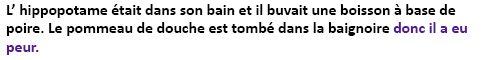 3- Etude De la Langue, EDL jour1 : Soit l’exercice 1 pour les CE1 et Ce2.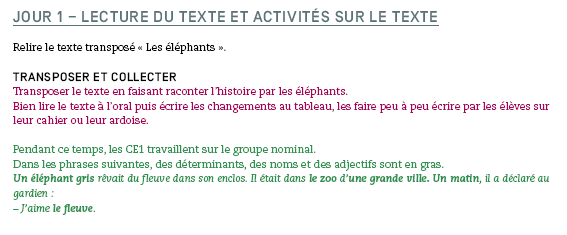 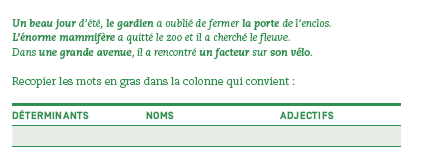 4- Mathématiques   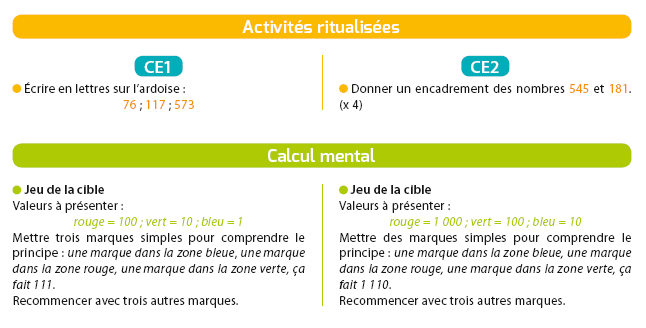 Avancer de deux problèmes dans le mini-fichier pour tous.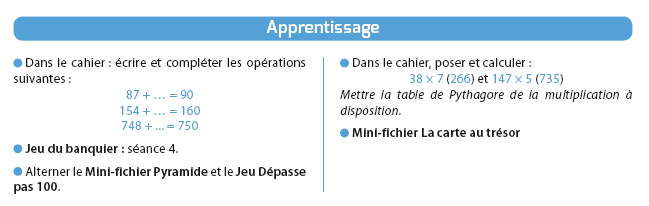 Après-midi1- 30 minutes de lecture  2- Orthographe : - faire la lecture de la feuille de son p/b (confusion très fréquente)- faire les exercices en ligne mais UNIQUEMENT [p]-[b] !!!!http://ecole.lakanal.free.fr/exercices/phonologie.htmSciences :	Le cycle de l’eau Evaluation3- Ecriture :	Avancer d’une page dans le cahier d’écriture.